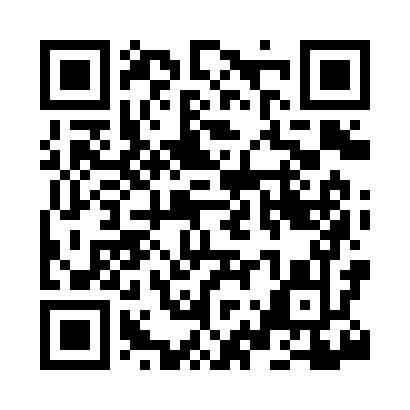 Prayer times for Camp Harding, Nevada, USAWed 1 May 2024 - Fri 31 May 2024High Latitude Method: Angle Based RulePrayer Calculation Method: Islamic Society of North AmericaAsar Calculation Method: ShafiPrayer times provided by https://www.salahtimes.comDateDayFajrSunriseDhuhrAsrMaghribIsha1Wed4:325:5312:474:357:419:022Thu4:315:5212:474:357:429:033Fri4:305:5112:474:357:439:054Sat4:285:5012:474:367:449:065Sun4:275:4912:474:367:459:076Mon4:255:4812:474:367:469:087Tue4:245:4712:464:367:479:108Wed4:235:4612:464:367:489:119Thu4:215:4512:464:377:499:1210Fri4:205:4412:464:377:509:1311Sat4:195:4312:464:377:509:1412Sun4:185:4212:464:377:519:1613Mon4:165:4112:464:377:529:1714Tue4:155:4012:464:387:539:1815Wed4:145:3912:464:387:549:1916Thu4:135:3812:464:387:559:2017Fri4:125:3812:464:387:569:2218Sat4:115:3712:464:387:579:2319Sun4:105:3612:464:397:579:2420Mon4:095:3512:474:397:589:2521Tue4:085:3512:474:397:599:2622Wed4:075:3412:474:398:009:2723Thu4:065:3312:474:398:019:2824Fri4:055:3312:474:408:019:2925Sat4:045:3212:474:408:029:3026Sun4:035:3212:474:408:039:3227Mon4:025:3112:474:408:049:3328Tue4:025:3112:474:418:049:3429Wed4:015:3012:474:418:059:3530Thu4:005:3012:484:418:069:3531Fri4:005:2912:484:418:079:36